Special Olympics Michigan: Return To Play Guidance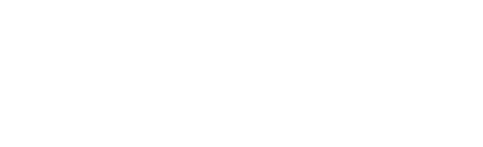 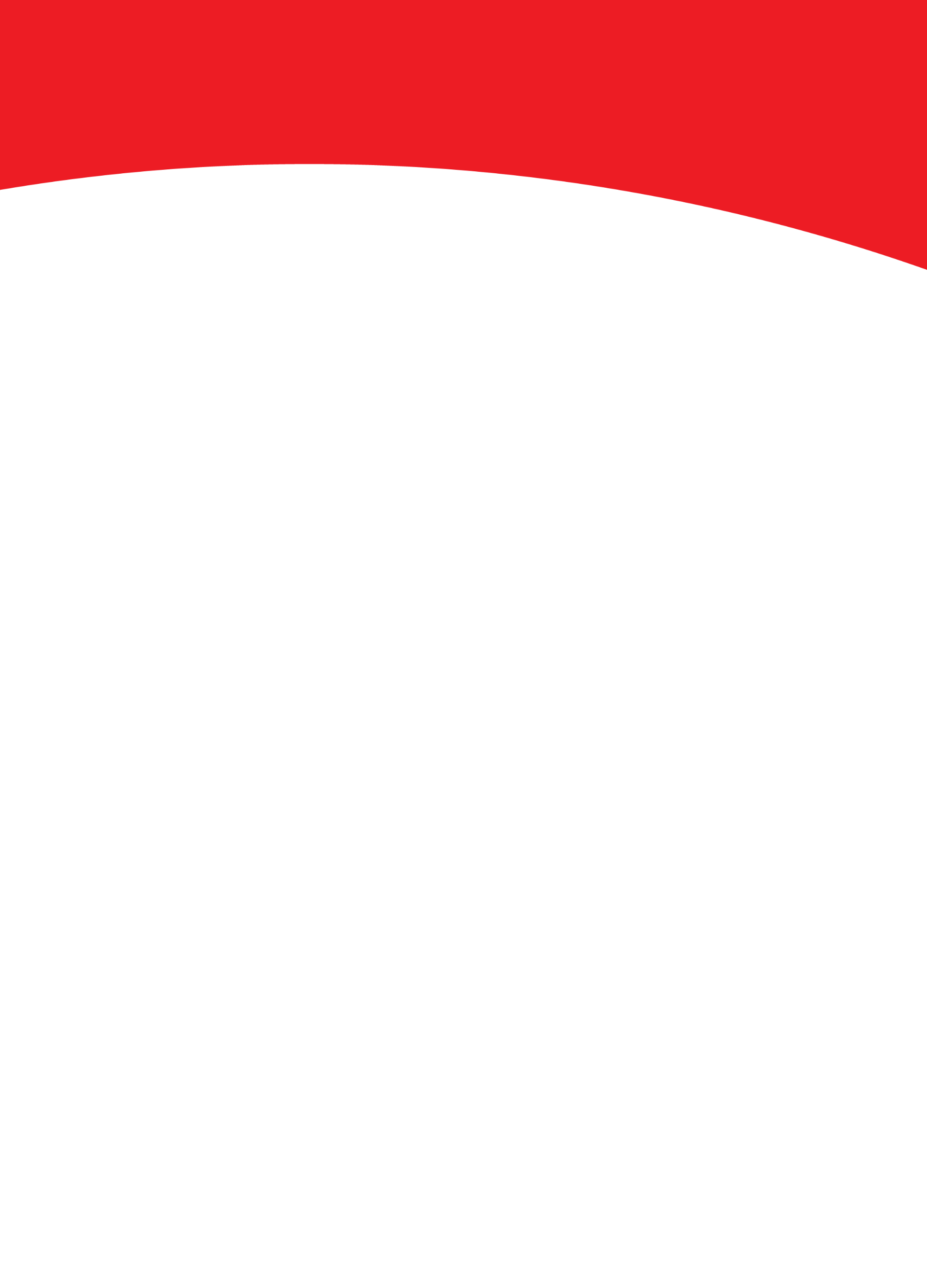 August 2021Special Olympics has updated guidance on return to in-person activities to reflect the latest information on COVID-19. This guidance is based on the latest information from the World Health Organization (WHO), the US Centers for Disease Control and Prevention (CDC) and other health authorities and created in consultation with a team of global medical experts and with input from Special Olympics stakeholders. The primary goal of this guidance has been and remains zero deaths due to transmission of COVID-19 at events. The secondary goal is to prevent outbreaks of COVID-19. This guidance is intended to supplement – not replace – any state/provincial, local, territorial/national or tribal health and safety laws, rules and regulations with which similar organizations must comply.Guidance on COVID-19 Return to ActivitiesPrograms MUST designate a COVID-19 response point-person to keep current guidance, compliance requirements, coordinate response and monitor for COVID-19. This may be the National Director/CEO/Executive Director or a designee. Additionally, the information in this document is not intended or implied to be a substitute for professional medical advice, diagnosis, or treatment. Special Olympics makes no representation and assumes no responsibility for the accuracy or completeness of this information. Further, you should seek advice from medical professionals and/or public health officials if you have specific questions about symptoms and/or diagnoses related to COVID-19.Similarly, Programs should immediately consult with legal and/or insurance counsel regarding any liability or coverage related questions. Throughout this document “participants” are defined as all athletes, Unified partners, coaches, volunteers, family members, caregivers, staff or others in attendance of an activity. This guidance is intended for all in-person activities (e.g., sports practices, competition, coaches training, Young Athletes, Healthy Athletes, Program-hosted UCS activities, Athlete Leadership, volunteer meetings/trainings, etc.). School-hosted activities and fundraising events are considered separate from this framework and Programs should follow regulations and COVID protocols from their school and local authorities, respectively for those events.Guiding Principles The health and safety of all members of the Special Olympics movement is paramount.Beyond a sports organization, Special Olympics is a movement for and by people with intellectual disabilities (ID), and its guidance must be inclusive and directed at the unique needs and abilities of people with ID. Relevant WHO and country-specific (e.g., U.S. CDC) guidelines should serve as minimum standards. In addition, consideration should be given to local and community authorities in that if there are more conservative/restrictive guidelines, these should be followed. Guidance is based on the current medical information available at the time of publication. Guidance takes a phased approach that is dependent on local transmission rates, vaccination rates as well as testing/monitoring/contact tracing/health system capacityEvent Size & Venue Type (indoors/outdoors)Size and venue per local authority regulations.Type of sport/activityPer local authority regulations. Stagger start times to reduced crowding at the event.FormsAthletes, Coaches, Unified partners, Officials, Volunteers, and Staff complete the COVID Code of Conduct & Risk Form. Communicable Disease Waiver for Participants (US Only).OperationsEvent organizers must have a COVID Point of Contact identified. Event organizers must have a plan for identifying and isolating individuals with COVID symptoms, rapid testing (if necessary), contract tracing for the event, and notifying health authorities, per local requirements.Onsite ScreeningVerbal confirmation of no symptoms for all participants and spectators + onsite temperature checks on arrival (each day, if multiple days). Signage on preventive measures (handwashing, distancing and masking) and education on symptoms and reminder to stay home if sick or any symptoms.Positive COVID test or previous COVID diseaseNo participation within 10 days of COVID positive test and 7 days of any symptoms. Athletes and Unified partners must receive medical clearance prior to participating in sport. Programs must educate on this requirement.MaskingMasking requirements may be more stringent if Programs chooses based on local situation.Masks strongly recommended for ALL participants, especially when indoors, except during rigorous exercise. All individuals who are unvaccinated to wear masks indoors and outdoors, except during rigorous exercise.  DistancingTake active measures to ensure distancing as much as possible outside of sport activities, especially in indoor spaces.TransportationPrivate transportation encouraged as much as possible. Distancing on any shared transport organized by SO.  Masking required for all on any SO transportation, unless all participants are vaccinated.TravelAll travel requirements for host country/state/territory as well as for return to home should also be considered in planning. Permitted, with precautions. All participants must be from other low transmission area or must be vaccinated – tracked as part of planning and registration. If air/train travel, negative PCR test should be required prior to departing home location.  Individuals with positive results are instructed to stay home.AccommodationsIf ALL individuals in the room are vaccinated, up to 4 individuals may share a room. Otherwise, individuals sharing a room must live in the same household.Multi-Day Events Testing ProtocolRequired for International Events and Strongly Recommended for State/Country events:  If event is more than 7 days, rapid PCR test is recommended at least once for credentialed participants.  NOTE: If anyone tests positive, they should not participate, be isolated, and contract tracing should be conducted per event protocol and local regulations. Sanitization Sanitization protocol for all communal shared areas (e.g., bathrooms, meal areas) and frequently touched surfaces + shared equipment between uses.SpectatorsSideline observers 
(e.g., family/support staff)Permitted per local authority regulations. 
Separation from participants as much as possible.
MealsStagger mealtimes and cohort groups as much as possible, especially when indoors. Non-Sport Gatherings (during Competitions)Follow size restrictions, venue options and risk mitigation guidance per above. Minimize large social gatherings (e.g., community dances, athlete festivals), where possible.CeremoniesFollow size restrictions, venue options and risk mitigation guidance per above. For award ceremonies, strongly recommend outdoors.Healthy AthletesFollow size restrictions, venue options and risk mitigation guidance per above. See additional HA guidance for discipline-specific precautions.Young AthletesChildren should wear masks during YA activities. All coaches and volunteers should also wear masks. Distancing and outdoor activities are highly encouraged. Additional guidance for implementing YA activities in the Return to Activities protocol for young children.School-based ActivitiesSchool-based activities led by schools are considered separate from this framework and should comply with guidance from schools/districts.Fundraising EventsFundraising events are considered separate from this framework and should comply with any local regulations and local guidelines and in consultation with local legal counsel. There is a template for a General Waiver of Liability, Assumption of Risk, and Indemnity (US example) available for these events.